ЗАДАНИЯшкольного этапа Всероссийской олимпиады школьников по географии в 2019/2020 уч. году.   5 класс       Уважаемый участник олимпиады! Вашему вниманию предлагаются задания тестового и аналитического туров, на выполнение которых отводится 90 минут (на тестовый тур – 45 минут и аналитический – 45 минут).	Тестовый тур включает 15 вопросов, каждый из которых содержит несколько элементов ответов и оценивается определенным количеством баллов (0,25 - 1 балл). Общая   оценка ответов на вопросы тестового тура представляет собой сумму баллов за отдельный вопрос и максимально составляет 15 баллов. 	Аналитический тур включает задания различной степени сложности. Каждый элемент заданий оценивается определенным количеством баллов (2-27 баллов). Общее количество заданий составляет 5, максимальное количество баллов за правильные ответы – 85 баллов.	При ответах на вопросы тестового тура и заданий аналитического тура запрещается пользоваться географическими картами, атласами, словарями и справочными материалами.ТЕСТОВЫЙ ТУР1. В каком государстве изобрели компас?      1) Великобритания                                            3) Испания      2) Китай                                                              4) Египет                                                              2. Соотнесите:   название прибора:                      что определяют с помощью этого прибора:               1.  термометр                                           а) атмосферное давление   2.  компас                                                 б) направление ветра   3.  барометр                                             в) температуру воздуха   4.  флюгер                                                г) стороны горизонта3. Какой материк самый большой?       1) Африка                                                          3) Южная Америка       2) Северная Америка                                       4) Евразия4. Какой материк включает в себя две части света Европа и Азия?       1) Африка                                                          3) Южная Америка       2) Северная Америка                                       4) Евразия5. Земля, в отличие от других планет, имеет (выберите несколько ответов):        1) естественный спутник                                 3) ядро        2) атмосферу                                                     4) почву6. Что лишнее?        1) Меркурий                                                        3) Луна          2) Юпитер                                                            4) Сатурн7. Какое животное лишнее в  списке:         1) белый медведь                                                3) пингвин        2) северный олень                                               4) полярная сова8. Основоположником науки «география» является:        1) Геродот                                                           3) Аристотель        2) Эратосфен9. На какой материк не советовал «ходить» детям поэт Корней Чуковский:        1) Африка                                                            3) Южная Америка        2) Северная Америка                                         4) Евразия10. На карте мира 6 материков. А сколько частей света вы знаете?        1) 5                                                                       3) 7        2) 6                                                                       4) 811. Какой из перечисленных ветров является постоянным?        1) муссон                                                                  3) пассат        2) бриз 12. Самое крупное млекопитающее на Земле?         1) африканский слон                                          3) индийский слон        2) синий кит                                                        4) кашалот13. Что обозначает данный топографический знак?           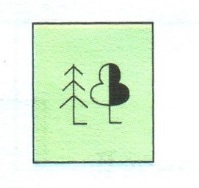         1) елово-березовый лес                                      3) хвойный лес        2) вырубка                                                           4) смешанный лес14. Самый твердый минерал?        1) графит                                                              3) сапфир        2) полевой шпат                                                  4) алмаз15. Вулкан обычно представляет собой:        1) углубление на поверхности земли                3) гору        2) ровную поверхность                                      4) холмАНАЛИТИЧЕСКИЙ ТУРЗадание №1. Известно, что есть «цветные моря».  Назовите «цветные моря». К каким океанам относятся эти «цветные моря» моря? Задание № 2.  Подберите обобщающие слова, добавьте ещё по одному слову в каждую группу.Задание № 3. Определите пропущенные слова в тексте и цифры, которым они соответствуют. Используйте предложенный список. Запишите слова или словосочетания напротив соответствующих цифр:(1)_________________	- это наука, которая изучает (2) _______________	, население и его (3)_____________________________________	.Впервые термин (1) «             		» предложил учёный из Древней Греции - (4)___________________	. Он же впервые измерил (5)_____________.   В современной географии выделяется множество научных направлений. (6)_________________	 география изучает компоненты природы и природные комплексы (ландшафты). (7)___________________________география изучает население и  его (3)__________________	. Объекты природы и деятельности человека изображаются на географических (8)________________. Созданием (8)__________ занимается (9)_____________	.Список слов и словосочетаний: география, физическая, социально-экономическая, природа земной поверхности, хозяйственная деятельность, карты, картография, Эратосфен, размеры Земли, форма Земли.Задание № 4. Выберите из ниже приведенного списка географические следствия вращения Земли вокруг собственной оси?А) Смена времен года                         Г) Наличие материков и океановБ) Смена дня и ночи                           Д) Изменение расстояния от Земли до СолнцаВ) Неравенство полярного и     экваториального радиуса   Земли       Задание № 5. Отгадай географические загадкиА) Для химика - формулы химических реакций, для математика - цифры и уравнения, а что для географа? ________________________________Б) Что можно назвать «горячей кровью Земли»? _________________________________В) Местоимение + шотландский конь+ местоимение = государство в Азии _________________________________Г) Не море, не земля, корабли не плавают и ходить нельзя ___________________________________Группа словОбобщающие словаМожно добавитьХолм, равнина, впадинаГранит, каменная соль, мраморДождь, снег, росаРека, озеро, подземные водыМеркурий, Земля, Венера